Supplemental Figure 2. Particle analysis method to characterize clot characteristics using porosity. A) shows a raw image of a clot showing fibrin filaments. B) the spaces between filaments, i.e. negative space or “pores,” were threshholded, then converted into binary (C). D) PTCL analysis was used to create 3D objects from the binary slices, then the characteristics of the pores were quantified (see E).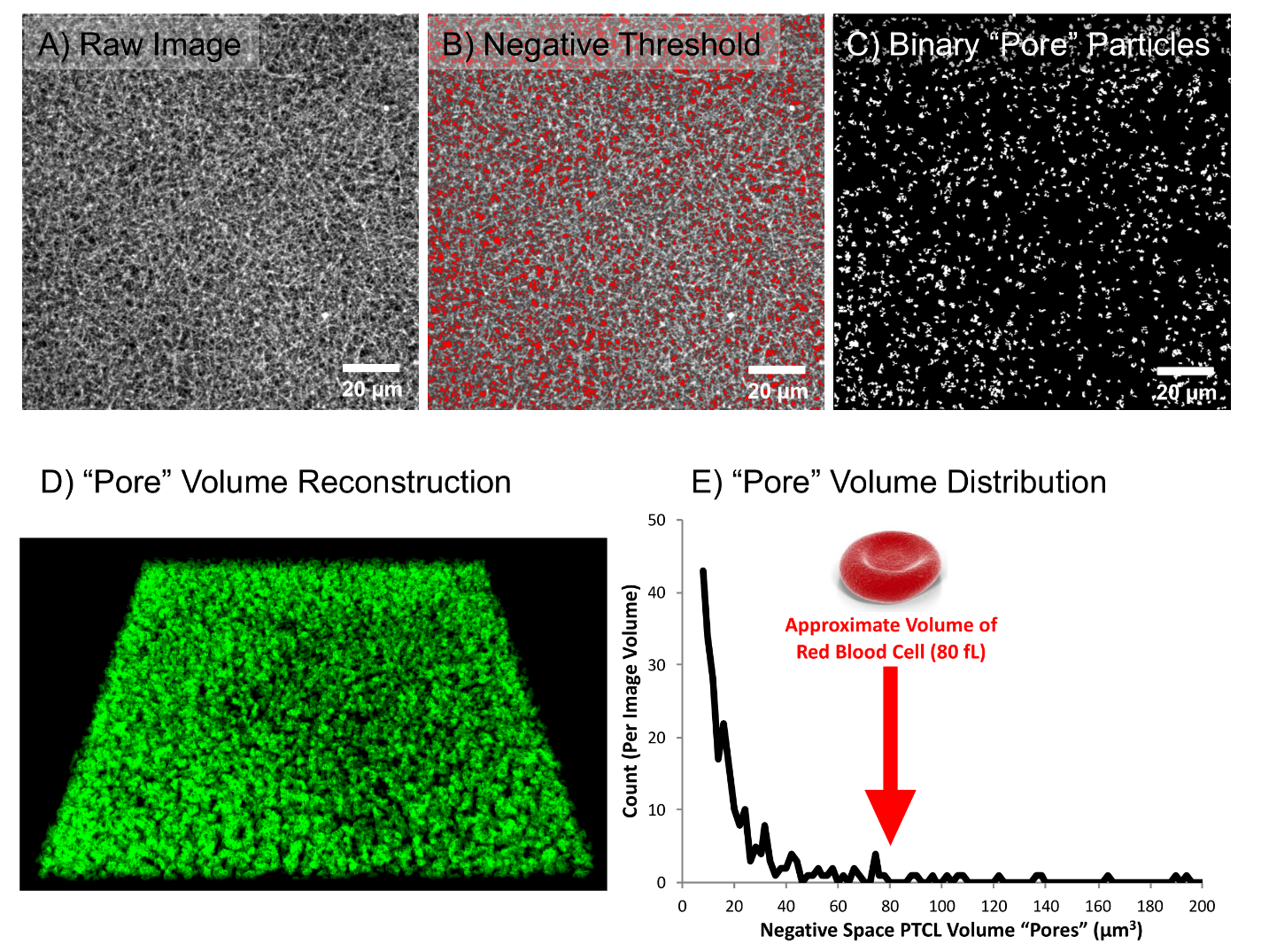 